Сумська міська радаVІIІ СКЛИКАННЯ               СЕСІЯРІШЕННЯвід                   2021 року №           -МРм. СумиРозглянувши звернення громадянина, надані документи, відповідно до статей 12, 35, 79-1, 122, пункту 6 частини третьої статті 186 Земельного кодексу України, статті 50 Закону України «Про землеустрій», частини четвертої статті 15 Закону України «Про доступ до публічної інформації», ураховуючи протокол засідання постійної комісії з питань архітектури, містобудування, регулювання земельних відносин, природокористування та екології Сумської міської ради                    від 09.12.2021 № 42, керуючись пунктом 34 частини першої статті 26 Закону України «Про місцеве самоврядування в Україні», Сумська міська радаВИРІШИЛА:Затвердити проект землеустрою щодо відведення земельної                                   ділянки та надати Чуйко Сергію Євгеновичу у власність земельну ділянку за адресою: м. Суми, Сумське міське громадське об’єднання товариство садівників «Енергетик-2», земельна ділянка № 167, кадастровий номер 5910136600:08:001:0356, площею 0,0510 га, категорія та цільове призначення земельної ділянки: землі сільськогосподарського призначення,                                            для індивідуального садівництва.Сумський міський голова				                 Олександр ЛИСЕНКОВиконавець: Клименко ЮрійІніціатор розгляду питання - постійна комісія з питань архітектури, містобудування, регулювання земельних відносин, природокористування та екології Сумської міської радиПроєкт рішення підготовлено Департаментом забезпечення ресурсних платежів Сумської міської радиДоповідач – Клименко Юрій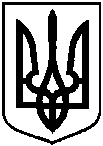 Проєктоприлюднено«__»_____________2021 р.Про надання Чуйко Сергію Євгеновичу у власність земельної ділянки за адресою: м. Суми,                            Сумське міське громадське об’єднання товариство садівників «Енергетик-2», земельна ділянка                    № 167, площею 0,0510 га